ALCALDIA MUNICIPAL DE USULUTÁN Las instituciones financieras de Usulután, recibieron la visita de personal Municipal, para verificar la atención y tiempos de espera de clientes durante la emergencia por COVID-19.Fecha de ejecución: miércoles 06 de mayo 2020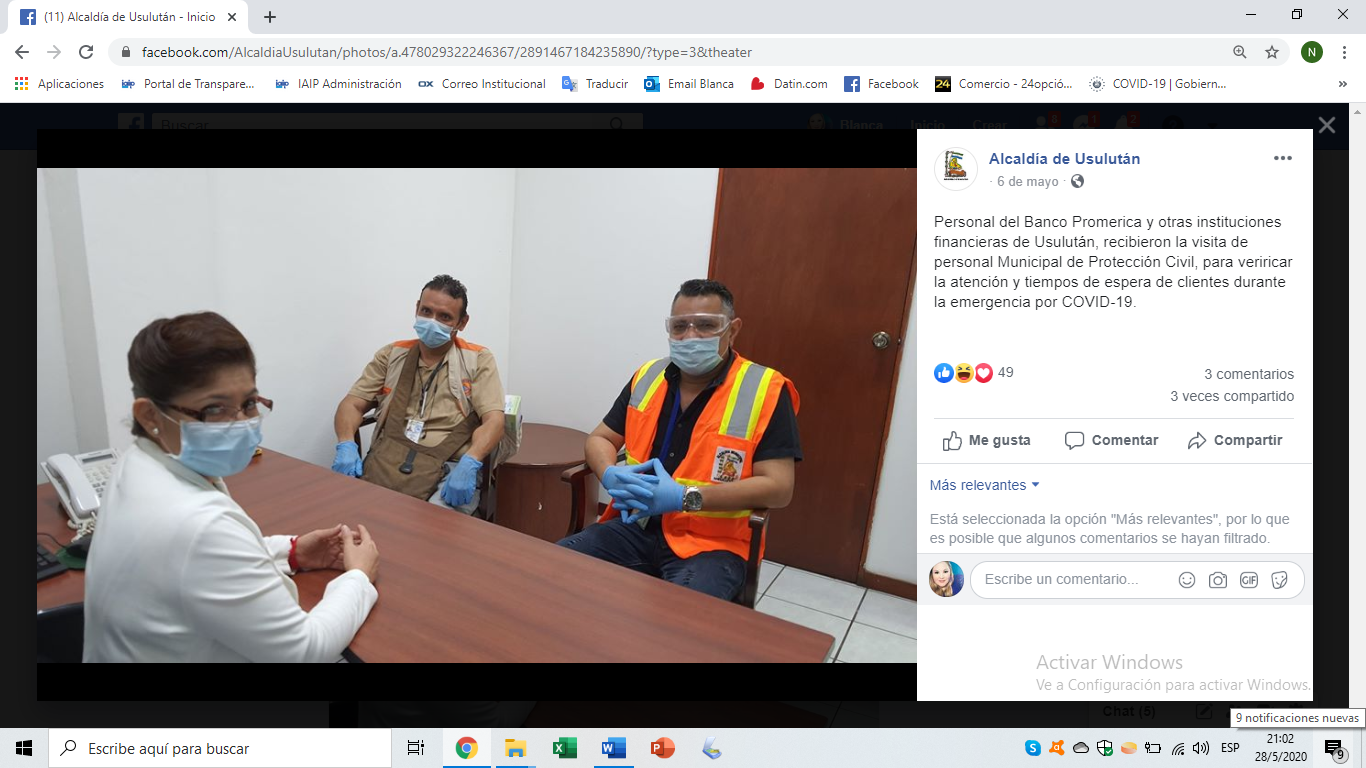 